Oving: Gietstalen kogellageraspotten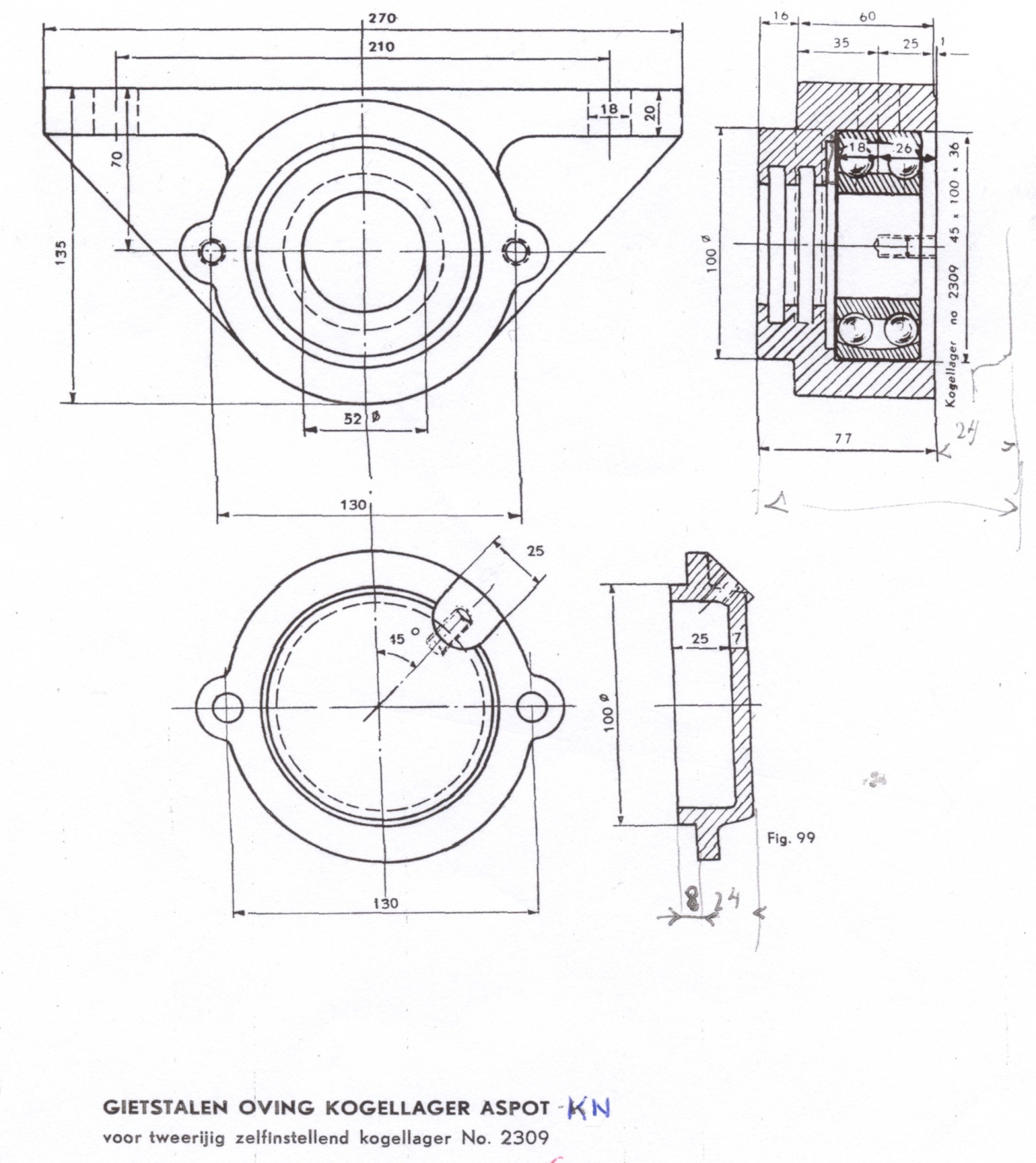 TypeAstapdiameter in mmStatische belasting per pot, in kgKN 2211551250KN 2309452000KN 2221446800KN 223094510.000